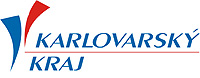 Zadávací dokumentace veřejné soutěže ve výzkumu, vývoji a inovacích dle ustanovení zákona č. 130/2002 Sb. o podpoře výzkumu, experimentálního vývoje a inovací z veřejných prostředků, a o změně některých souvisejících zákonů (zákon o podpoře výzkumu, experimentálního vývoje a inovací), ve znění pozdějších předpisů.Základní informaceVyhlášení veřejné soutěžeKarlovarský kraj vyhlašuje veřejnou soutěž ve výzkumu, experimentálním vývoji a inovacích (dále jen „veřejná soutěž“) pro Program rozvoje konkurenceschopnosti Karlovarského kraje, dotační titul 1 Inovační vouchery, schválený usnesením ZK 270/09/15 Zastupitelstva Karlovarského kraje ze dne 10. 9. 2015. Úplné znění pravidel a zadávací dokumentace je zveřejněno na webu http://www.kr-karlovarsky.cz/dotace/Stranky/dotaceKK/prispevky-region/program_rozvoje_konkurenceschopnosti_kk.aspx. Veřejná soutěž je jednostupňová.Legislativní rámecVeřejná soutěž ve výzkumu, vývoji a inovacích je vyhlašována dle zákona zákon č. 130/2002 Sb. o podpoře výzkumu, experimentálního vývoje a inovací z veřejných prostředků a o změně některých souvisejících zákonů (zákon o podpoře výzkumu, experimentálního vývoje a inovací), (dále jen „Zákon“), a je v souladu s Rámcem pro státní podporu výzkumu, vývoje a inovací ze dne 27. 6. 2014.Uchazeči o dotaci jsou povinni zajistit, aby předkládaný projekt byl v souladu s výše uvedenými předpisy a s touto zadávací dokumentací.Vymezení pojmůPro účely této veřejné soutěže se používají pojmy definované Zákonem v § 2. Nad rámec těchto definic se v této veřejné soutěži rozumí:dotací poskytnutí účelových finančních prostředků na projekt výzkumu a vývoje, kde projektem se rozumí vymezení předmětu činnosti ve výzkumu a vývoji. Představuje dotaci Karlovarského kraje na řešení schváleného projektu výhradně k úhradě uznatelných výdajů tohoto projektu,inovačním voucherem jednorázová dotace poskytnutá podnikateli na spolupráci s poskytovatelem znalostí, která je založena na transferu znalostí, poskytovatelem dotace Karlovarský kraj,implementační agenturou Karlovarská agentura rozvoje podnikání, příspěvková organizace,žadatelem subjekt, který je v souladu s podmínkami uvedenými v zadávací dokumentaci a ostatními předpisy,příjemcem žadatel, v jehož prospěch bylo o poskytnutí finanční dotace rozhodnuto,poskytovatelem znalostí vysoké školy, vědeckovýzkumné instituce a firmy a ústavy Akademie věd ČR se sídlem na území České republiky, které se žadatelem uzavřou smlouvu o dílo resp. smlouvu o poskytnutí znalostí,návrhem projektu žádost o dotaci.Informace o poskytovateli dotacePoskytovatelem dotace ve veřejné soutěži pro Program rozvoje konkurenceschopnosti Karlovarského kraje dotační titul 1 Inovační vouchery je Karlovarský kraj. Implementační agenturou zajišťující organizaci veřejné soutěže je Karlovarská agentura rozvoje podnikání, příspěvková organizace.Adresa poskytovatele:Krajský úřad Karlovarského krajeZávodní 353/88360 06 Karlovy Vary – DvoryAdresa implementační agentury:Karlovarská agentura rozvoje podnikání, p. o.Závodní 379/84a360 06 Karlovy Vary – DvoryKontaktní osoba:Mgr. Šárka HarušťákováTel:  728 971 023E-mail: sarka.harustakova@karp-kv.czCíle veřejné soutěže Inovační voucheryInovační vouchery jsou finančním nástrojem, který podporuje spolupráci mezi podnikatelskými subjekty a vědeckovýzkumnými institucemi. Tato jednorázová dotace má napomoci zvýšit konkurenceschopnosti podniků a současně zefektivnit komercionalizaci výsledků výzkumu a vývoje vědeckovýzkumných institucí.Cílem veřejné soutěže je nastartování spolupráce mezi místními podnikateli a poskytovateli znalostí, rozšíření povědomí o potřebě inovací, výzkumu a vývoje pro růst firem, motivace zavádění inovací mezi podnikateli a tím posilování jejich pozice na trhu.Veřejná soutěž se tematicky vztahuje k opatření A.1 Rozvoj podnikání Programu rozvoje Karlovarského kraje.Zavedení inovačních voucherů také v souladu se zaměřením Pilíři A. Regionální inovační systém Strategie rozvoje konkurenceschopnosti Karlovarského kraje, jmenovitě pak ke specifickému cíli A.1 Rozvoj výzkumných a vývojových kapacit firem (opatření A.1.2 Absorpční kapacita firem v kraji pro financování inovací, A.2.1 Regionální inovační síť), dále specifický cíl A.2 Kultura inovačního podnikání (opatření A.2.2 Karlovarský inovační svět (jedná se o pilotní akci), specifický cíl B.1 Spolupráce v oblasti rozvoje lidských zdrojů (opatření B.1.3 Spolupráce firmy-školy) a specifický cíl C.1 Rozvoj firem v klíčových hodnotových řetězcích (opatření C.1.2 Specializace (klíčová odvětví) ekonomiky kraje). Užití výsledků financovaných projektůPrvořadými uživateli výsledků programu budou vzhledem k jeho zaměření a definovaným cílům soukromé subjekty - příjemci, působící v různých společenských oblastech, které budou výsledky využívat na základě uzavřené smlouvy o využití výsledků (pokud není ošetřeno samostatným bodem v rámci smlouvy o dílo). Obecné informaceVýše alokovaných prostředků: 2.000.000,- Kč (včetně technické pomoci)Den vyhlášení veřejné soutěže: 30. 11. 2016Termín pro podávání žádostí (soutěžní lhůta – min. 43 kalendářních dnů): od 1. 12. 2016 do 13. 1. 2017 12:00 hod.Hodnotící lhůta (max. 240 kalendářních dnů): od 14. 1. 2017 do 30. 4. 2017Doba realizace projektů: od 1. 1. 2017 do 30. 11. 2017 dle data uvedeného v projektu (žádost o poskytnutí dotace / Dohoda o budoucí spolupráci mezi žadatelem a poskytovatelem znalostí)Termín předložení závěrečných zpráv: do 15. 12. 2017Žádost o poskytnutí dotaceŽádosti o poskytnutí dotace ve veřejné soutěži pro Program rozvoje konkurenceschopnosti Karlovarského kraje dotační titul 1 Inovační vouchery včetně příloh musí být doručeny v termínu od 1. 12. 2016 do 13. 1. 2017 do 12:00 hodin ve fyzické podobě do podatelny Krajského úřadu Karlovarského kraje, Závodní 353/88, 360 06 Karlovy Vary nebo doporučeně na výše uvedenou adresu. Rozhodující je čas doručení zásilky do podatelny poskytovatele.Obálka musí být zalepená, označená názvem "Inovační voucher", plným jménem (názvem) žadatele včetně adresy a textem "Neotvírat".Žádosti není možné odeslat datovou schránkou.Originál žádosti včetně příloh musí být podán jak v písemné podobě, tak 1x v elektronické podobě (CD, DVD nebo flash disk). Žádost a Dohoda o budoucí spolupráci musí být v editovatelné formě (soubory sady Office). Potřebné formuláře a veškeré vstupní informace nutné pro zpracování žádostí jsou k dispozici na internetových stránkách kraje (http://www.kr-karlovarsky.cz/dotace/Stranky/dotaceKK/prispevky-region/program_rozvoje_konkurenceschopnosti_kk.aspx) a u implementační agentury Karlovarské agentury rozvoje podnikání, p. o. (http://www.karp-kv.cz/cz/Stranky/Inovacni_vouchery.aspx). Implementační agentura poskytuje též odbornou metodickou pomoc při zpracování žádostí, realizaci projektů a vyúčtování dotací.Povinné přílohy žádosti:Originál Dohody o budoucí spolupráci na poskytování služeb v rámci smluvního výzkumu mezi žadatelem a poskytovatelem znalostí. Dohoda musí řešit specifikaci předmětu plnění, cenu, časový harmonogram, odbornou způsobilost poskytovatele znalostí prokázanou formou způsobu využití kapacit výzkumného týmu resp. zařízení a technologií (specifikovat konkrétně: osoby a zařízení, resp. technologie) a způsob užití budoucí dotace.Čestné prohlášení Kopie smlouvy o zřízení běžného účtu žadatele v některém z peněžních ústavů, případně doklad o vedení běžného účtu.Ověřená kopie, ne starší než 90 kalendářních dnů, oprávnění k činnosti, zřizovací listiny, zakládací listiny nebo jiného dokladu o zřízení nebo založení, anebo výpis, ne starší než 90 kalendářních dnů, z Obchodního rejstříku (dále jen „OR“) nebo jiné zákonem stanovené evidenceOriginál nebo ověřená kopie výpisu z rejstříku trestů statutárního zástupce žadatele (v případě zahraničních osob nahradit čestným prohlášením v českém jazyce). Žadatel předloží jedno vyhotovení řádně vyplněné a podepsané žádosti – návrh projektu. Formulář žádosti je uveden v příloze č. 1 této zadávací dokumentace. Žadatel má povinnost použít formuláře zveřejněné v rámci této veřejné soutěže.Žadatel je povinen bez zbytečného prodlení písemně informovat implementační agenturu o jakékoliv změně v údajích uvedených v podané žádosti (např. změna v osobě oprávněné jednat jménem žadatele, v odpovědné osobě, v kontaktech, dodržení termínů harmonogramu, atd.; poskytnutí dotace není vázáno na konkrétní osobu zhotovitele).Poskytovatel dotace ustanoví komisi pro přijímání návrhů, která zhodnotí přijatelnost návrhů projektů z formálního hlediska, a to do 30 kalendářních dnů od ukončení soutěžní lhůty. Poskytovatel dotace následně písemně vyrozumí žadatele, jejichž projekty nesplnily formální kritéria  pro výběr projektů nebo kritéria přijatelnosti.Žadatel má možnost odstoupit od své žádosti o dotaci kdykoliv v průběhu hodnocení projektu. Žádost o vyřazení žádosti o dotaci musí být podepsána osobou/osobami oprávněnou/oprávněnými jednat jménem či za uchazeče a doručena v listinné podobě na adresu poskytovatele dotace.V průběhu soutěžní a hodnotící lhůty nebudou poskytovány žádné informace, vztahující se ke konkrétním žádostem a projektům ani průběžným výsledkům hodnocení. Obecné informace k programu a zadávací dokumentaci bude poskytovat kontaktní osoba uvedená v bodě 1.4 zadávací dokumentace. Po ukončení soutěžní lhůty není možné návrh projektu ani přílohy doplňovat či opravovat.Poskytovatel dotace zajistí, aby žádné dokumenty obsažené v žádosti o dotaci nebyly zpřístupněny nepovolaným osobám. Každá osoba oprávněná k přístupu k obsahu návrhu projektu zachová mlčenlivost o veškerých informacích, které se z něj dozvěděla. Těmito oprávněnými osobami jsou pouze zaměstnanci implementační agentury, členové Odborného poradního orgánu a oponenti. Za tímto účelem si poskytovatel vymíní dodržení těchto povinností od každé takové osoby podle toho, v jakém právním vztahu se s ní nachází.Poskytovatel dotace si v souladu s § 24 Zákona vyhrazuje právo zrušit vyhlášenou veřejnou soutěž a návrhy projektů hodnocené v této soutěži (programu) nepodpořit.Chybně vyplněné žádosti, nekompletní žádosti a žádosti, které nebudou jinak splňovat předepsané podmínky, budou vyřazeny z formálních důvodů. Žádosti o dotaci se uchazečům nevracejí.Soutěžní podmínkyPředmět veřejné soutěžePředmětem veřejné soutěže ve výzkumu, experimentálním vývoji a inovacích je posouzení žádostí o dotaci předkládaných uchazeči v souladu s podmínkami a pravidly veřejné soutěže. Projekty budou posuzovány z hlediska naplnění cílů, potřebnosti, účelnosti a možnosti využití jejich výsledků v praxi s ohledem na obor podnikání; účelem je výběr nejkvalitnějších projektů.V souladu s podmínkami programu lze ve veřejné soutěži předložit výlučně žádost obsahující projekt spolupráce mezi podnikatelskými subjekty a vědeckovýzkumnými institucemi, který je založen na transferu znalostí. Pro účely tohoto dotačního titulu je transfer znalostí definován jako přenos poznatků vědecké nebo technologické povahy, které jsou nové a nejsou běžně dostupné. Získaná znalost musí současně vést k posílení konkurenceschopnosti žadatele, a to zejména tím, že napomůže inovaci jeho hlavního produktu, procesu nebo služby.Vymezení okruhu žadatelůŽadatelem může být obchodní společnost (a.s., s.r.o., v.o.s., k.s.), evropská společnost, evropské hospodářské zájmové sdružení, klastr nebo družstvo. Žadatelem nemůže být organizační složka státu nebo organizační jednotka ministerstva, zabývající se výzkumem a vývojem. Žadatel o dotaci musí být právnická osoba, jež má sídlo na území Karlovarského kraje, v případě klastru musí většina jeho členů mít sídlo v Karlovarském kraji.Žadatelem o dotaci nesmí být právnická osoba, která:nemá příslušné oprávnění k činnosti, je-li vyžadováno zvláštním právním předpisem,byla v posledních třech letech disciplinárně potrestána podle zvláštních právních předpisů upravujících výkon odborné činnosti, pokud tato činnost souvisí s předmětem veřejné soutěže ve výzkumu, vývoji a inovacích,jejíž zástupci a zaměstnanci jsou v pracovněprávním nebo jiném obdobném poměru, ve kterém by mohli ovlivnit podmínky plánované zakázky, k poskytovateli či právnické osobě pověřené organizací veřejné soutěže ve výzkumu, vývoji a inovacích podle § 23 odst. 2 zákona 130/2002 Sb.,je v likvidaci a jejíž úpadek nebo hrozící úpadek je řešen v insolvenčním řízení,má v evidenci daní zachyceny daňové nedoplatky,byla pravomocně odsouzena pro trestný čin, jehož skutková podstata souvisí s předmětem podnikání uchazeče, nebo pro trestný čin hospodářský, nebo trestný čin proti majetku,má nevyrovnané závazky vůči Karlovarskému kraji, státnímu rozpočtu, státním fondům, finančnímu úřadu a celní správě,má splatný nedoplatek na pojistném a na penále na veřejné zdravotní pojištění nebo na pojistném a na penále na sociální zabezpečení a příspěvku na státní politiku zaměstnanosti.Odborné předpoklady k řešení projektu dle § 18 odst. 2 zákona 130/2002 Sb. v platném znění prokazuje žadatel předložením Dohody o budoucí spolupráci nebo originálu smlouvy o dílo / poskytnutí znalostí uzavřené mezi žadatelem a poskytovatelem znalostí.Hodnocení návrhů projektůSystém hodnocení návrhů projektůHodnotící proces vychází z požadavků zákona č. 130/2002 Sb. na organizaci veřejné soutěže ve výzkumu, experimentálním vývoji a inovacích. Karlovarský kraj jmenuje tříčlennou komisi pro přijímání návrhů projektů z řad zaměstnanců odboru regionálního rozvoje a implementační agentury. Tato komise přijímá projektové žádosti, kontroluje přijatelnost a formální náležitosti žádostí dle binárních kritérií. Následně jsou projekty splňující podmínky přijatelnosti a formální náležitosti postoupeny nezávislým externím oponentům (vždy se vyhotovují pro jeden návrh 2 posudky). Oponenti hodnotí dle věcných kritérií dle Hodnotící tabulky (viz. Příloha č. 3 zadávací dokumentace). Maximální počet bodů je 100. Bodový výsledek projektu je dán aritmetickým průměrem obou hodnot. V případě rozdílu hodnocení 25 a více bodů je zadán třetí posudek. Po získání třetího bodového hodnocení je stanoven rozdíl hodnot všech dvojic hodnocení. Liší-li se hodnota rozdílu hodnocení u všech dvojic hodnocení, je aritmetický průměr stanoven z dvojice hodnocení, jejíž rozdíl je nejnižší. Existují-li dvě dvojice hodnocení se stejnou hodnotou rozdílu hodnocení, je aritmetický průměr stanoven ze všech tří hodnocení. Projekty, které byly v rámci oponentního hodnocení ohodnoceny méně než 40 body ze 100 možných (průměr z obou hodnocení), nemohou získat dotaci. Hodnocené projekty budou rozděleny do dvou skupin dle typu projektu  v návaznosti na činnost žadatele (kód CZ-NACE uvedený v žádosti o dotaci), viz příloha č. 4 Rozdělení projektů dle kódů činnosti CZ-NACE:Skupina A: projekty zaměřené na výrobu (technické a výrobní obory),Skupina B: projekty zaměřené na služby (hotely, lázeňská zařízení, cestovní ruch atd.).Po dokončení hodnotícího procesu a přidělení výsledného bodového skóre všem návrhům projektů budou finančně podpořeny nejlépe hodnocené projekty z obou skupin. Důvodem je snaha Karlovarského kraje podporovat i podnikatele zaměřené na poskytování služeb, což je klíčová část ekonomiky kraje. Výsledkem hodnocení externími oponenty je hodnotící tabulka s přehledem bodového skóre jednotlivých projektů v obou skupinách a návrh protokolu. Ty pak slouží jako podklad Odbornému poradnímu orgánu pro hodnocení návrhů projektů podle vyhlášených pravidel a kritérií. Odborný poradní orgán stanoví pro obě skupiny projektů  minimální bodovou hranici nutnou pro přidělení dotace. Výsledkem jednání Odborného poradního orgánu je protokol a výsledný návrh pořadí návrhů projektů v obou skupinách.O poskytnutí dotace a její konkrétní výši rozhoduje na základě doporučení Rady Zastupitelstvo Karlovarského kraje (dále jen "zastupitelstvo") dle ustanovení § 36 zákona o krajích.Hodnotící lhůta se stanovuje v délce min. 107 kalendářních dnů, a to od 14. 1. 2017 do 30. 4. 2017. O výsledcích hodnotícího řízení bude rozhodnuto na nejbližším možném zasedání orgánů Karlovarského kraje po termínu uzavření hodnotícího řízení a výběru projektů doporučených k podpoře. Předkladatelé projektů schválených k podpoře budou po rozhodnutí orgánů kraje o přidělení dotace z rozpočtu Karlovarského kraje písemně vyrozuměni implementační agenturou o výsledku řízení a vyzváni k podepsání smlouvy. Krajský úřad zveřejní seznam všech podpořených projektů na internetových stránkách kraje a v Informačním systému výzkumu, experimentálního vývoje a inovací. Rozhodnutí zastupitelstva bude nejpozději do 15 kalendářních dnů ode dne zveřejnění ověřeného usnesení zastupitelstva umístěno na http://www.kr-karlovarsky.cz/dotace/Stranky/dotaceKK/schvalene/schv-region/dotace_RR.aspx.Se žadateli, jejichž žádosti byly zastupitelstvem schváleny (dále jen "příjemci"), uzavře kraj Veřejnoprávní smlouvu o poskytnutí dotace v souladu s platnými obecně závaznými právními předpisy. Ve smlouvě se mimo jiné stanoví výše a účel použití dotace, termíny a způsob vyúčtování. Vzor smlouvy tvoří přílohu č. 2 zadávací dokumentace.Formální kritéria pro výběr projektůŽádost musí být doručena řádně dle zadávací dokumentace veřejné soutěže. Formálně je žádost hodnocena na základě binárních kritérií. Negativní hodnota vede k vyřazení žádosti. Binárními kritérii jsou:Žádost dodržela veškeré formální náležitosti žádosti (zalepená, uzavřená, řádně označená obálka, doručená v termínu určeném zadávací dokumentací).Žádost byla doručena v tištěné i elektronické podobě.Žádost obsahuje veškeré povinné přílohy žádosti (Dohoda o spolupráci s poskytovatelem znalostí, čestné prohlášení, doklad o vedení běžného účtu, aktuální ověřený výpis z OR nebo doklad o zřízení nebo založení společnosti, výpis z rejstříku trestů statutárního zástupce žadatele).Tištěná verze žádosti je podepsána žadatelem nebo jeho oprávněným zástupcem (včetně úředně ověřené plné moci žadateli tomuto oprávněnému zástupci).Údaje žadatele uvedené v žádosti korespondují s výpisem z OR.Kritéria přijatelnosti projektůŽadatel splňuje definici možného příjemce dotace uvedenou v zadávací dokumentaci.	Poskytovatel znalostí splňuje definici možného poskytovatele uvedenou v zadávací dokumentaci.Žadatel má sídlo na území Karlovarského kraje.Navržené klíčové aktivity projektu jsou v souladu s vyhlášenými podporovanými aktivitami uvedenými v zadávací dokumentaci.Ukončení projektu je v souladu s dobou realizace projektů uvedenou v zadávací dokumentaci.Požadovaná výše dotace je v souladu se stanoveným rozmezím minimální a maximální výše dotace uvedeným v zadávací dokumentaci.Požadovaná dotace se vztahuje pouze ke způsobilým výdajům stanoveným v zadávací dokumentaci.Převažující činnost žadatele dle kódu CZ-NACE uvedená v žádosti o poskytnutí dotace koresponduje s Obchodním rejstříkem.Zaměření / téma projektu odpovídá / není v rozporu s oborovým zaměřením žadatele (dle převažujícího kódu CZ-NACE uvedeného v žádosti o poskytnutí dotace).V případě, že se žadatel účastnil veřejné soutěže – Inovační vouchery již v minulosti,  musí mít uzavřené závěrečné vyúčtování předchozích ročníků Věcná kritéria pro výběr projektůVěcné hodnocení žádosti je provedeno 2, resp. 3 nezávislými externími hodnotiteli. Projektu přiřadí bodovou hodnotu dle stanovených kritérií hodnocení do připraveného hodnotícího formuláře se stručným zdůvodněním. Bodové ohodnocení může dosáhnout maximální hodnoty 100 bodů. Hodnotícími kritérii jsou:Účelnost vynaložení plánovaných prostředků - hodnocena bude účelnost vynakládaných prostředků vzhledem k předpokládaným výstupům (max. 25 bodů)Soulad zaměření projektu s oborovým zaměřením činnosti žadatele (max. 5 bodů)Specifičnost a unikátnost poskytované znalosti (max. 20 bodů)Očekávané cíle, výstupy a přínosy spolupráce a jejich využitelnost (max. 25 bodů)	Možnost rychlého zavedení do praxe (výroba, prodej, spuštění služby atd.) (max. 15 bodů)Žadatel v minulosti ještě neobdržel inovační voucher Karlovarského kraje (10 bodů)Ekonomická část veřejné soutěžeForma poskytnutí dotace poskytovatelemNa Program rozvoje konkurenceschopnosti Karlovarského kraje - dotační titul 1 Inovační vouchery je uvažováno v roce 2016 s celkovou částkou dotace ve výši 2 mil. Kč (včetně technické pomoci).V případě malých a středních podniků:Minimální výše dotace na jeden projekt je 10.000,- Kč. Maximální výše dotace na jeden projekt je 170.000,- Kč nebo do výše příjemcem nevyčerpané podpory v režimu de minimis za poslední tři roky. Maximální možný podíl dotace na celkových způsobilých nákladech projektu je 100 %.V případě velkých podniků:Minimální výše dotace na jeden projekt je 10.000,- Kč. Maximální výše dotace na jeden projekt je 170.000,- Kč nebo do výše příjemcem nevyčerpané podpory v režimu de minimis za poslední tři roky. Maximální možný podíl dotace na celkových způsobilých nákladech projektu je 50 %.Podle § 10 odst. 2 Zákona poskytne Karlovarský kraj schválené finanční prostředky pouze příjemci, a to přímým převodem na jeho bankovní účet. Finanční prostředky ve výši dotace budou příjemci uvolněny jednorázově do 21 dnů od uzavření Veřejnoprávní smlouvy o poskytnutí dotace.Poskytovatel klade důraz na maximální efektivitu a účelnost vynaložených prostředků z krajského rozpočtu na podporu projektů aplikovaného výzkumu, experimentálního vývoje a inovací. Z toho důvodu bude poskytovatel věnovat zvýšenou pozornost plnění cílů projektu. Pokud se vyskytnou indikace, že projekt cíle neplní, má poskytovatel právo zahájit s žadatelem proces ukončení financování projektu. O celém postupu a způsobu ukončení financování projektu bude žadatel včas informován.Na poskytnutí dotace z rozpočtu Karlovarského kraje na řešení projektu není právní nárok.Podmínky poskytování a použití dotaceDotace musí být použita v souladu s uzavřenou smlouvou a zadávací dokumentací. Musí být dodržen účel použití prostředků.Dotace může být v souladu se zákonem o krajích poskytnuta v rámci této veřejné soutěže pouze podnikatelským subjektům samostatně.Dotace bude příjemci inovačního voucheru poskytnuta v režimu veřejné podpory de minimis, dle Nařízení komise (EU) č. 1407/2013.Dotace nesmí být použita na krytí stejných způsobilých nákladů projektu financovaných zcela nebo zčásti z jiných veřejných dotačních titulů.Dotace se poskytuje žadatelům na základě předložené žádosti o poskytnutí dotace / přihlášky do veřejné soutěže zpracované v souladu s touto zadávací dokumentací.Žadatel může v rámci dotačního titulu Inovační vouchery předložit pouze 1 žádost / přihlášku v rámci jednoho kola příjmu žádostí.Příjemce je povinen uvádět vhodným způsobem při veškeré veřejné prezentaci projektu údaj o tom, že se akce realizuje za finanční podpory Karlovarského kraje.Proti rozhodnutí poskytovatele není možné se odvolat, žadatel však může podat stížnost na postup poskytovatele při hodnocení návrhu projektu na odbor kontroly Krajského úřadu Karlovarského kraje.Způsobilé nákladyZpůsobilé náklady musí splňovat následující podmínky:být vynaloženy v souladu s cíli programu a musí bezprostředně souviset s realizací projektu,být prokazatelně zaplaceny příjemcem či dalším účastníkem projektu nejpozději do konce doby realizace projektu,být doloženy průkaznými doklady, uhrazeny dodavatelům,být přiměřené (musí odpovídat cenám v místě a čase obvyklým),být vynaloženy v souladu s následujícími principy:hospodárnosti (minimalizace výdajů při respektování cílů projektu),účelnosti (přímá vazba na projekt a nezbytnost pro realizaci projektu),efektivnosti (maximalizace poměru mezi výstupy a vstupy projektu).Takovými náklady mohou být například:Vývoj produktu / procesu / služby,Testování a měření,Studie proveditelnosti,Přístup k výzkumnému zařízení,Navrhování prototypů,Analýza vhodnosti použití materiálu,Design produktu a grafický design,Tvorba byznys plánu k inovativnímu produktu,Posouzení ekonomického dopadu,Analýza trhu / marketingová strategie,Inovační / technologický audit,Nastavení nového byznys nebo management modelu firmy,Optimalizace operačních procesů firmy a další.Nezpůsobilé nákladyNezpůsobilými náklady jsou zejména:náklady na pořízení hmotného investičního majetku,nákup nemovitostí,nákup materiálu, který není nezbytný pro realizaci zakázky,náklady na opravy a udržování,DPH v případě, že žadatel je plátcem DPH ve vztahu ke způsobilým výdajům projektu,správní a místní poplatky související s realizací projektu,penále, úroky z úvěrů, pokuty a sankce, náhrady škod, poštovné a platby obdobného charakteru,dary a pohoštění,tvorba kapitálového jmění (zisku),standardní tréninkové a školící kurzy,koupě softwaru,reklamní materiály - design a produkce (včetně tvorby webových stránek),standardní opakující se služby (např. auditorské služby, účetnictví, prodejní aktivity apod.),právní služby,dotační poradenství,stáže pro studenty,další neuvedené náklady, které přímo nesouvisí s realizací projektu.Závěrečné vyúčtování a kontrolaPříjemce dotace je povinen nejpozději do 15. 12. 2017 předložit implementační agentuře do jejího sídla závěrečné vyúčtování realizace projektu. Podmínky vyúčtování jsou stanoveny ve Veřejnoprávní smlouvě o poskytnutí dotace.Náležitosti závěrečného vyúčtováníSoučástí závěrečného vyúčtování dotace v rámci dotačního titulu 1 Inovační vouchery jsou zejména:kopie účetních dokladů,doklady o realizaci (bude upřesněno ve smlouvě o dílo s poskytovatelem znalostí),kopie smlouvy o dílo obsahující zejména:ustanovení upravující záruku za jakost a odpovědnost za vady díla ze strany poskytovatele znalostí,kalkulaci ceny za provedení díla a časový harmonogram,závazek poskytovatele znalostí spolupůsobit při výkonu finanční kontroly ve smyslu zákona č. 320/2001 Sb., o finanční kontrole ve veřejné správě a o změně některých zákonů, ve znění pozdějších předpisů,závěrečné vyhodnocení splnění účelu čerpání finančních prostředků, vč. Potvrzení o pravdivosti a správnosti závěrečného vyúčtování osobou oprávněnou jednat jménem příjemce,kopie odděleně vedené účetní evidence finančních prostředků vynaložených na celou akci (označení účetních položek unikátním třídícím znakem),kopie smlouvy s poskytovatelem znalostí o využití výsledků projektu (pakliže není ošetřeno samostatným bodem v rámci smlouvy o dílo).Zároveň se závěrečným vyúčtováním předloží příjemce dotace k nahlédnutí originály účetních dokladů vztahujících se k poskytnuté podpoře a výpisu odděleně vedené účetní evidence finančních prostředků vynaložených na celou akci (označení účetních položek třídícím znakem). Originály dokladů budou opatřeny podpisem pověřené osoby a razítkem odboru regionálního rozvoje.Oprávnění poskytovatele dotaceV souladu se zákonem č. 320/2001 Sb., o finanční kontrole, ve znění pozdějších předpisů, je Karlovarský kraj jako poskytovatel dotace oprávněn kontrolovat dodržení podmínek, za kterých byla dotace poskytnuta. Tuto kontrolu vykonávají pověření zaměstnanci a členové příslušných kontrolních orgánů kraje.Pokud příjemce hrubě poruší některé ustanovení zadávací dokumentace, nebude mu po dobu následujících dvou let přidělena dotace v rámci tohoto dotačního programu.Závěrečná ustanoveníTato zadávací dokumentace byla schválena usnesením Rady Karlovarského kraje č. RK 1101/09/16 ze dne 26. 09. 2016. Tato zadávací dokumentace nabývá účinnosti dnem schválení Radou Karlovarského kraje.PřílohyPříloha č. 1 - Žádost o poskytnutí dotace z rozpočtu Karlovarského kraje - odboru regionálního rozvoje na dotační titul 1 Inovační vouchery včetně čestného prohlášeníPříloha č. 2 - Vzorová Veřejnoprávní smlouva o poskytnutí dotace z rozpočtu Karlovarského kraje - odboru regionálního rozvoje na dotační titul 1 Inovační voucheryPříloha č. 3 - Hodnotící tabulkaPříloha č. 4 - Rozdělení projektů dle kódů CZ-NACE